Biology Notebook Guidelines*Notebook:Must be a 1 ½” or 2” 3-Ring Notebook (heavy duty is recommended to last the entire year). Bring your notebook to class every day. It is to be used only for science class.Have separate loose-leaf paper available for assignments.Notebook must be kept neat and organized. No doodling that does not relate to the science topic.No torn or ripped pages.Number each page with the provided Ast#.A table of contents will be kept in the first page of each unit. This must be kept current.Notebooks will be graded periodically and in particular at the end of every unit.Your notebook MUST be left in the classroom on the due date given or you will receive a zero grade.Staying current with all entries is vital to your success this year in science. If you are absent it is your responsibility to copy the entries from another student or obtain hand-outs from the teacher.*Notes:Take all notes by hand using Cornell Notes Style (unless you have accommodations and need to type).  See back of sheet for Cornell Notes guidelines.Put the section number and section name as the title of your notes (see back of sheet).Do not copy notes word for word!  That is not the point of this.  You will need to depict each concept in your own words!  Summarize, paraphrase, or bullet ideas and concepts.  Write down correct information that makes sense to you!Notes will be graded as part of your unit notebook grade!You may be able to use your notes on some tests and/or quizzes!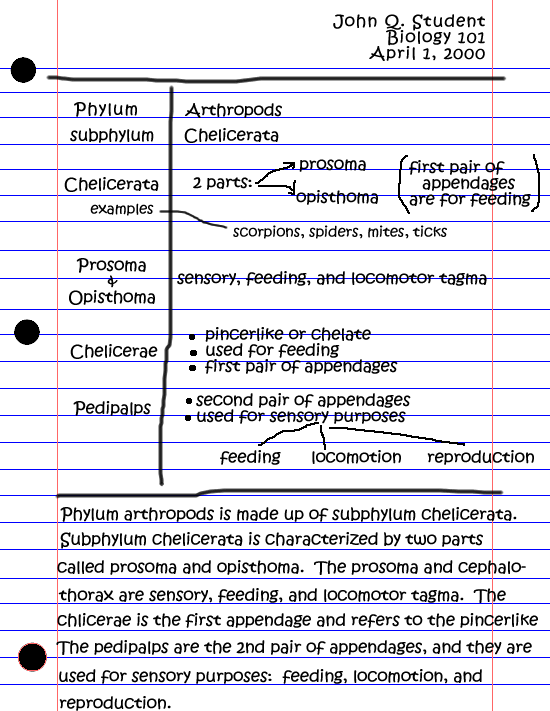 